Datenblatt Ehevertrag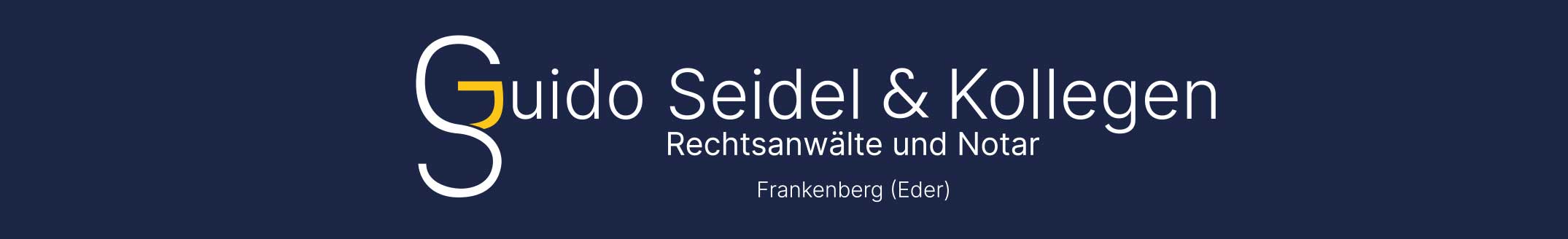    Termin am 	   noch kein Termin vereinbart1. Persönliche Daten2. Aktuelles Vermögen3. Erstellung des EhevertragsEhemannEhefrauName, VornameGeburtsnameGeburtsdatumGeburtsortGeburtsregisternummer
(siehe Familienbuch oder Geburtsurkunde)Strasse 
mit HausnummerWohnort 
mit PLZStaatsangehörigkeitTelefonnummerE-Mail-AdresseFamilienstand	noch unverheiratet	verheiratet ohne Ehevertrag	verheiratet mit Ehevertrag (Bitte Ehevertrag mitvorlegen)	noch unverheiratet	verheiratet ohne Ehevertrag	verheiratet mit Ehevertrag (Bitte Ehevertrag mitvorlegen)Tag und Ort
der EheschliessungBei Eheschliessung im Ausland bzw. bei unterschiedlichen Staatsangehörigkeiten der Ehegatten:Zum Zeitpunkt der Eheschließung war gewöhnlicher Aufenthaltsort
des Ehemanns inder Ehefrau inZum Zeitpunkt der Eheschließung war gewöhnlicher Aufenthaltsort
des Ehemanns inder Ehefrau inKinder?	nein	ja (Name, Geburtsdatum, Anschrift)	nein	ja (Name, Geburtsdatum, Anschrift)Weitere Kinder vorhanden?	nein	ja (Name, Geburtsdatum, Anschrift)	nein	ja (Name, Geburtsdatum, Anschrift)Im Ausland belegenes Vermögen vorhanden?	nein	ja
Wert ca. EUR:
Betriebsvermögen / Gesellschafts- beteiligungen (GbR, OHG, KG, GmbH, AG oder KGaA) vorhanden?	nein	ja (Name bzw. Firma; Sitz; Handelsregisternummer)
Wert in ca. EUR:
Wert in ca. EUR:
Grundbesitz vorhanden?	nein	ja (Ort; Anschrift; Flurstücksnummer; Grundbuchnummer)
Wert ca. EUR:
Wert ca. EUR:
Passiva?(Schulden und Verbindlichkeiten gegenüber Banken und sonstigen Dritten)	nein	jaGüterrecht	Gütertrennung	Herausnahme von Gegenständen aus dem Zugewinnausgleich und zwar	Ausschluss des Zugewinnausgleichs nur für den Fall der ScheidungUnterhalt	Verzicht auf nachehelichen Unterhalt	Änderung des nachehelichen Unterhalts und zwarErbverzichtErbrechtliche Regelungen	Erbverzicht gewünscht	weitere erbrechtliche Regelungen gewünscht, bitte Datenblatt Erbvertrag ausfüllen und beifügenVersorgungsausgelcih	Ausschluss	Herausnahme von einzelnen Anwartschaften und zwarWeitere Bestimmungen / Besonderheiten	Dolmetscher erforderlich, da Beteiligter Ziff.     der deutschen Sprache nicht ausreichend kundig (bitte Personalien mitteilen)Auftrag an den Notar(Urkundenentwurf)Zur Vorbereitung des Termins wird Herr Notar Guido Seidel beauftragt, einen Entwurf zu erstellen und diesen	an beide Eheleute	nur an Ehefrau	nur an Ehemann	zusätzlich an (z.B. Steuerberater):zu senden. Soweit E-Mail-Adressen mitgeteilt werden, soll der Versand per - unverschlüsselter - E-Mail erfolgen.	zunächst nur Beratung gewünscht; ein Entwurf soll nicht erstellt werden.Datum:Unterschrift